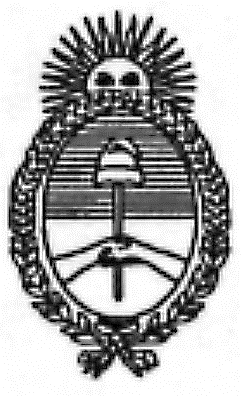 PRESIDENCIA DE LA NACIÓN                                                    SECRETARIA PARA LA TECNOLOGÍA, LA CIENCIA Y LA INNOVACIÓN PRODUCTIVA                   CONSEJO NACIONAL DE INVESTIGACIONES CIENTIFICAS Y TECNICASDECLARACION JURADA DE RENDICION DE VIATICOS EN EL INTERIORSalida de ……… día …  Mes …..  año 2022 hora ..:…. hsRegreso de …… día …  Mes ……  año 2022 hora …:… hsMotivo del Viaje: …………………………………………………………………………………………………………………Autorizado por: ………INVESTIGADOR: CAT: …………     TECNICO: CAT: .................................1) Viáticos …. días  por $.....  diarios. Total = $.........2) Pasajes (se agregarán los talones correspondientes)Ida: $
Vuelta: $
Total: $Combustible: $Total 1 + 2=  $........ + $......... =  $-----Recibí la totalidad del importe correspondiente a esta liquidación y que significó la suma de $.......... (Pesos: ………………………………………………………………………………………………………00/100)Firma ........................................................ Aclaración : Documento: 